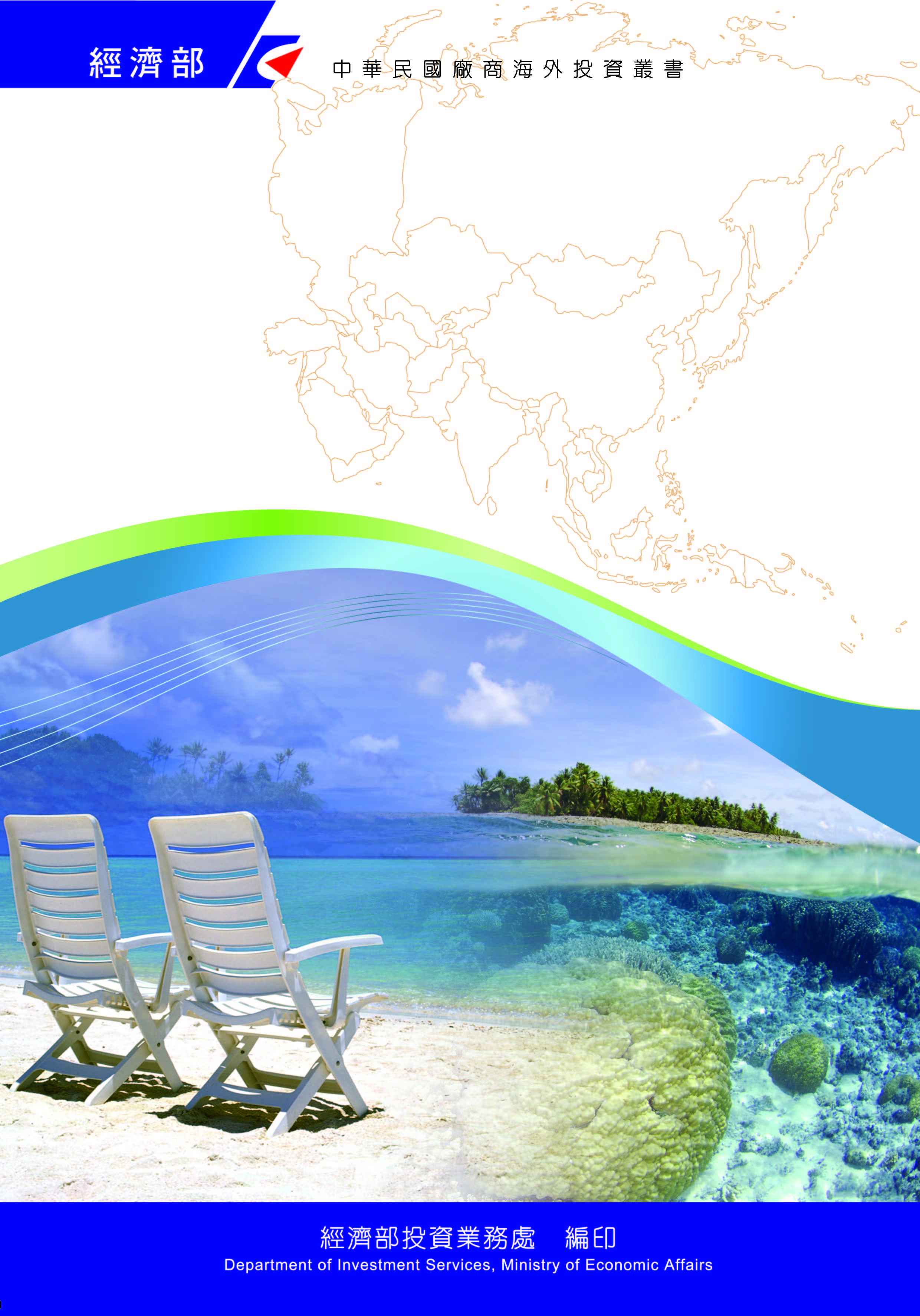 感謝駐索羅門群島大使館協助本書編撰目　錄第壹章　自然人文環境	1第貳章　經濟環境	5第參章　外商在當地經營現況及投資機會	13第肆章　投資法規及程序	17第伍章　租稅及金融制度	19第陸章　基礎建設及成本	21第柒章　勞工	25第捌章　簽證、居留及移民	27第玖章　結論	29附錄一　我國在當地駐外單位及臺（華）商團體	31附錄二　當地重要投資相關機構	32附錄三　我國廠商對當地國投資統計	33附錄四　索羅門群島商情	34索羅門群島基本資料表第壹章　自然人文環境一、地理位置、面積、人口、氣候索羅門群島位於南緯5度至12度、東經155度至170度，澳洲東北方約1,800公里處，由六大島及近千個小島組成，面積27,556平方公里。人口約60萬，其中85%人民居住於鄉村地區，平均壽命為65歲。索羅門群島屬熱帶海洋性氣候，常年氣溫穩定，年均溫攝氏28度，相對濕度60%～90%，年降雨量3,500公釐，11月至次年4月為雨季，間有颶風。二、人文及社會環境：首府、種族、語言、教育、宗教首都荷尼阿拉市（Honiara）位於最大島瓜達卡納爾省（Guadalcanal），人口約6萬，其中75%以上居民為馬來塔省人。索國共有9個省份，分別為瓜達卡納爾（簡稱為瓜島）、馬來塔（Malaita，次大島，惟人口最多，簡稱為馬島）、伊沙貝爾省（Isabel）、西省（Western）、丘以色省（Choiseul）、中央省（Central）、倫貝省（Rennell & Bellona）、馬奇拉省（Makira）、天摩杜省（Temotu）。種族方面，美拉尼西亞人佔93.5%、玻里尼西亞人佔4%、密克羅尼西亞人佔1.5%、歐洲人佔0.5%、華人佔0.2%。信仰以基督教為主，成人識字率約84.1%。索羅門群島族裔繁多，全國共有120種地方語言，英語為官方語言，索羅門式英語（Pijin）廣受一般人民普遍使用。三、政治環境（一）政治體制索羅門群島原為英國屬地，1978年7月7日獨立，為大英國協之一員。脫離英國統治獨立以後，索羅門群島建立了議會制民主政體，為君主立憲、責任內閣制。索國國會為一院制，議員由全民普選產生，自1997年起增至法定上限50人，任期4年。總理由國會議員互選產生。內閣部長由總理提名呈請總督任命。國會議長由議員票選社會賢達出任，不具議員身分，另置副議長1人，由議員互選產生。索國為UN（聯合國）、PIF（太平洋島國論壇）、South Pacific Community（南太平洋共同體）、Melanesian Spearhead Group（美拉尼西亞先鋒集團）、WTO（世界貿易組織）、IMF（國際貨幣基金會）、IBRD（國際重建發展銀行）及ADB（亞洲開發銀行）之會員國。（二）國家首領以英國女王為國家元首，總督為英國女王代表。現任總督為卡布伊爵士（Sir Frank Kabui），總理為蘇嘉瓦瑞（Hon. Manasseh Sogavare）。（三）重要政黨我們的黨（Our Party）、鄉村黨（Kadare Party of Solomon Islands）、民主黨（Solomon Islands Democratic Party, SIDP）、團結黨（United Party, UP）、人民優先黨（Solomon Islands People First Party）、鄉村發展黨（Solomon Islands Party for Rural Advancement），聯合民主黨（United Democratic Party）等。（四）政治現況索國為民主憲政國家，採內閣制，以英國女王為名義國家元首，總督由國會推選後經英國女王任命，任期5年。現任總督卡布依爵士（Sir Frank Kabui）於2009年7月就職，2014年5月再獲國會推選續任，並於同年7月宣誓就職。索國國會於本（2019）年4月3日改選，登記合格選民計359,690人，較上屆（2014年11月19日選舉，登記合格選民計28萬7,567人）增加約7.2萬人。選舉結果並無任一政黨獲可主導組閣之相對多數席次，嗣由鄉村黨（Kadere Party）、我們的黨（Our Party）及人民優先黨（People First Party, PFP）等組成聯合政府，同年4月24日選出Manasseh Sogavare擔任總理，嗣於5月15日選舉Patteson John Oti出任國會議長及Stanley Festus Sofu出任副議長。第貳章　經濟環境一、經濟概況：幣制、國內生產毛額、平均國民所得、進出口統計、消費者物價指數等索國政府所發行之法定貨幣為索羅門幣（Solomon British Dollars, SBD）。根據索國中央銀行（CBSI）統計，索國2018年國內生產毛額（GDP）約成長3.9%，較2017年國內生產毛額成長率3.7%為佳，其中其中大盤、零售業（Wholesale & Retails Sectors）及交通業（Transport）表現亮眼，伐木業（Forestry）及漁業（Fisheries）亦有所成長及大盤及零售商。依據索國中央銀行統計，索國2018年對外國際貿易大幅下跌達3.7%，究其原因係受國際市場，尤其是亞洲及歐元區經濟成長緩慢影響。2018年索國國內就業市場仍維持正向成長，根據索國退休基金（National Provident Fund）統計，勞動就業市場約上升7%，就業人數達58,736人（謹按：2017年就業人數為55,788人）。其中政府機關就業人數上升2%、達17,864人（謹按：2017年政府部門就業人數為17,562人），另外，赴澳洲、紐西蘭短期就業勞工（Seasonal work），以及政府短期快速就業方案亦有增加。2018年索國其他經濟指數表現亦佳，製造業指數成長9%，包括建築業（Construction）、大宗物資（wholesale）、零售業（retail）、運輸業（transport）、能源業（energy）及通訊業（communication）均較上年有所增長。惟國外直接投資（Foreign direct Investment, FDI）指數則下降6%。2018年索國其他經濟指數表現亦佳，製造業指數成長9%，包括建築業（Construction）、大宗物資（wholesale）、零售業（retail）、運輸業（transport）、能源業（energy）及通訊業（communication）均較上年有所增長。惟國外直接投資（Foreign direct Investment, FDI）指數則下降6%。2018年索國觀光客（tourism）人數也緩步下降6%，上年訪索人數減至32,852人次，肇始於搭乘郵輪訪索人數減少，而搭乘飛機訪索人數則略為增加。2018年索幣兌澳幣、紐西蘭幣維持升幅，惟兌美元則略為下跌0.8%，平均兌換率為7.95索幣兌1美元。2018年索國政府財政表現尚佳，共有1.91億元索幣盈餘，歸功於歲入增加14%，達40.68億元索幣，歲出則僅小幅增加1%，達38.77億元索幣。歲入增加歸功於稅收及援款之增加。另外，索國政府債務維持平穩，約僅佔國內所得（GDP）11%。索國中央銀行預測2019年經濟仍可維持3.9%成長率，雖然伐木業將會逐漸減低，惟服務業（Services sector），尤其是大宗物資及零售業、交通業、建築業等製造業，以及漁業預估仍會有所成長。根據索羅門國家統計局資料顯示，2017年索國對外出口額為39億3,477.9萬索幣，主要出口產品為木材、漁產、棕櫚油、礦產、椰子油、椰乾、可可，前10大出口市場依序為中國大陸、義大利、菲律賓、荷蘭、馬來西亞、臺灣、泰國、香港、澳洲、韓國。2017年進口額為45億210萬元索幣，主要進口產品包括機械及運輸工具、糧食、石油、營建材料、肥料、飲料及煙草，主要進口國家為澳洲、新加坡、紐西蘭、馬來西亞、中國大陸、越南、日本、斐濟、美國。總計2017年對外貿易赤字達5億6,732萬元索幣，係2010年以來最大貿易逆差，相較2016年貿易逆差1億4,100萬索幣，增加達4億2,630萬索幣，約成長302%。索國各省生活型態仍以自然部落為主，基礎建設十分落後，水、電、道路交通基礎建設主要集中在首都荷尼阿拉，全國接電率不及2成，近年雖逐步改善，惟幅度有限。索國投資以外人居多，原木砍伐及木業加工，大多係馬來西亞華商所掌握。索京荷尼阿拉之國際機場，為日本人所援建，其棕櫚油煉油廠多由澳洲人經營管理，金礦、鎳礦為澳洲人控制、零售事業則為中國大陸商人獨霸。二、天然資源農林漁牧上，開墾雜地發展農業，主要作物為椰乾及椰子油、可可及棕櫚油，屬外銷產品。森林面積達全國總面積之90%。近年來，由於菲、印、馬先後限制原木輸出，索羅門群島與巴布亞紐幾內亞成為亞洲各國輸入原木之重要來源，已擴大採伐並種植易於生產之工業用木材。漁資源豐富，新鮮漁獲為外銷首要產品。索國之經濟海域廣達134萬平方公里，為南太平洋重要漁場。農林漁加工產品之外銷，諸如鮪魚罐頭、鋸木、棕櫚油等。其次，具開採價值之礦產有黃金、鋁土、銅、鎳、鈷及白銀等類。三、重要產業概況索羅門群島農、林、漁、礦等天然資源富饒，經濟活動以該等初級產業為主，惟索國本國製造商及服務業規模甚小，製造業僅有小型啤酒、礦水、椰乾及椰油與麥粉工廠、服務業則僅有少數餐飲業、旅館業、零售業，大部份民生必需品均仰賴進口，且大部份製造業及服務業均由外商掌握，主要產業概況如下：（一）伐木業１、2018年索國伐木業產量達273.4萬立方公尺，較2017年產量266.4萬立方公尺約成長3%，其中尤以上半年成長較多，惟第3季起因美中貿易糾紛，導致中國大陸市場對木材需求減少。２、根據世界銀行（IMF）資料顯示，2018年國際圓木（round log）價格上升2%達每立方公尺270美元（2017年為每立方公尺265美元），總出口值增加20%，達29.49億索幣，較2017年成長20%。2018年索國原木（Round log）出口地仍以中國大陸為主，約佔80%。３、從伐木業產地分布而言，西省（Western Province）木材出口總量達888,787立方公尺，約佔32%，其次則為伊莎貝爾省（Isabel Province）之456,404立方公尺（約17%），以及Choiseul省之441,785立方公尺（約16%）。４、索國林業部2009年公告2項新措施：原木產量之20%須在索國切鋸加工；砍伐林地之1/3面積須植林。５、索國林產出口占總出口值的60%，主要出口市場為中國大陸，其次為韓國、菲律賓及日本。６、索國森林法規定伐木量的20%必須在索國先行加工，然因索國相關執行單位能量不足，此項法規迄2011年止，仍未能有效執行。（二）漁業１、2018年索國漁業表現亮眼，總漁穫量達38,862公噸，較2017年漁穫量達30,646公噸，約成長27%，主要歸功於National Fisheries Development（NFD）於下半年增加2艘延繩釣船（Long Liner Vessel）。惟國際漁類價格平均每公噸價格下跌24%至1,488美元。２、2018年罐裝鮪魚產量變化不大，較2017年下滑1%至6,506公噸。從漁市場分佈而言，法國、西班牙及義大利為無骨魚肉（fish loin）主要出口地，魚粉（餌料）（fishmeal）出口地則以臺灣、香港、印尼及斯里蘭卡為主。３、從出口額而言，2018年漁類出口總額上升17%達4.48億索幣，反應索國2018年漁獲量增加。４、2010年4月索國參與簽訂諾魯公約，縮限流刺網船執照。５、索國係美國與太平洋島國間簽署多邊漁業合作協定之1員，此外，索國另與韓、日、臺、紐與歐盟簽有雙邊漁業協定。（三）農產品出口：１、椰乾（copra）及椰油（Coconut oil）：2018年索國椰乾、椰油產量為19,660噸，大幅下降22%，尤其是下半年產量銳減，主要原因係國際需求減少。以產地而言，索國椰乾產地以中央省（Central Province）為主，達5,551噸，約佔28%，其次則為瓜省（Guadalcanal）及Choiseul省（各約佔14%，分別為2,819噸及2,784噸。以售價而言，2018年椰乾收購價格每噸490美元，較2017年每噸739美元而言下跌34%。另外，椰油產品則持續上升，2018年產量為5,556噸，較2017年產量2,965噸大幅增加，惟價格亦從2017年每噸1,602美元，大幅下跌至2018年每噸1,002美元，跌幅達37%。2018年椰乾及椰油出口總值下跌48%至960萬索幣。２、可可（cocoa）：2018年生量上升7%，產量達4,247噸，較2017年3,982噸上升7%。以產地而言，瓜省（Guadalcanal province）為主要產地，產量達2,418噸，佔總產量57%，其次則為馬來塔省（Malaita）及Makira省。2018年可可平均收購價格呈現上升驅勢，達每噸1,362美元，較2017年每噸1,284美元上升6%。總計2018年可可出口值上升39%達730萬索幣。３、棕櫚油（palm oil）：2018年索國棕欄油產量為161,001噸，較2017年產量147,279噸增加9%。2018年棕欄原油出口量為38,032噸，上升8%。就國際收購價格而言，2018年棕櫚油價格下午19%，平均每噸出口價格下跌至1,408美元，較2017年每噸1,733美元，大幅下跌19%。索國最大棕櫚油公司為Guadalcanal Plains Palm Oil Limited（GPPOL），2018年植林面積為，較2017年植林面積而言，大幅下降，惟該公司種植棕櫚油樹總面積達。總計2018年棕欄油出口下跌6%至2.35億索幣。（四）礦業１、索國境內蘊藏金、銀、銅、鎳、鋁、銀等礦藏。２、澳商Gold Ridge Mine在瓜島開採金、銀礦，後於2009年售予Allied Gold公司，2014年4月索國發生洪災，致使採礦設備嚴重受損，礦區已返還予當地社區委員會自行管理，現已無限期停工，導致全年出口值較上年減少六成四。2016年澳國廠商再度獲得Gold Ridge Mine採礦權，目前正在與地主進行開發協商等事宜。３、索國鎳礦及鋁礦蘊藏量豐富，澳商Axiom Mining Ltd.及日商住友商社均積極爭取在Isabel省開採鎳、鋁礦權；印尼Bingtang Borneo公司及華商Asia Pacific Investment Development原獲得在Renbel省開採鋁礦權，惟在2014年12月索國新政府成立後，兩公司發生採礦權糾紛。四、各項工業材料及產品索國缺乏工業材料及產品，臺商可以考慮投資金屬材料及五金製品、機械、電腦軟硬體及周邊設備、通訊產品、汽機車及零配件、光學與照相器材、鐘錶及零件等行業。尤其在電力電機設備方面，因為索國不時停電，小型發電機很受民眾歡迎及採購，太陽能發電產品亦有發展空間。惟須注意索國之電壓為240伏特，50赫茲，國內適用110伏特電壓之電器產品須配置變壓器才能在索國使用。五、航空及船舶業索國欠缺航空器維修技術人才，目前索羅門航空公司係向其他航空公司租賃航空器，倘外國投資人持續來索，運輸需求增加，航空運輸業有發展之空間。由於索羅門群島由諸多島嶼組成，首都與各省、離島間客、貨之交通與運輸，以海運為主，目前民眾多使用小型簡陋之舢舨往返，故船舶運輸業有發展之空間。根據索國中央銀行統計，索國空運方面，2018年搭乘索航人數達14萬人次，較2017年135,574人次上升3%，主要是索國民眾搭機人數由2017年91,423人次，上升至2018年96,852人次。國際旅客人數則呈現下跌2%情形，2018年國際旅客人數為43,148人次。六、觀光業索國位處南太平洋熱帶地，擁有逾900個小島，具有開發少，呈現原始熱帶島嶼風貌，深具發展國際觀光條件。惟因聯外交通不便，境內旅遊設施如優質旅館、餐飲、購物或休閒中心等嚴重不足，加上無優惠套裝行程吸引觀光客，故觀光業並不發達。2018年索國觀光客人數為32,850人次，較2017年歷史高峰37,770人次下降13%，原因係2018年至索國之國際郵輪數量僅8艘，較2017年18艘大幅下降。雖然搭乘郵輪旅客量減少，但搭乘飛機至索國旅客則由2017年之25,709人次，上升至2018年27,866人次，旅客停留時間也從2017年平均停留13天，上升至2018年15天。從旅客國家而言，旅索遊客仍以澳洲為主，達10,206人次，約佔總人數37%，亞洲旅客則有5,623人次，佔總20%，其中以中國大陸旅客為1,284人次，約佔4%、日本旅客約805人次佔3%，香港旅客約161人次佔1%。另外紐西蘭旅客為1,862人次、斐濟1,850人次。七、政府之重要經濟措施及經濟展望索國政府為促進外商來索投資，在2009年底通過實施新的外國投資法，並推動改革稅制、土地使用制度、發展基礎建設及提升道路、海空運、通訊、水、電等公共設施的水準。外人投資案由索國商工部外國投資局（FOREIGN INVESTMENT DIVISION）審核，鼓勵及歡迎凡可提升當地之技術及行銷專業、運用當地原料、創造就業機會及訓練當地員工、產生進出口替代效果、轉移知識技術及長期投資意願之投資案。 索國新任總理之Manasseh Sogavare對於經濟發展十分重視，目前索國商工部擬推動之“Special Economic Zone（SEZ）”仍在國會待審，未來索國政府如何推動該法案，如何規劃在索國各地成立經濟發展中心（Economic Growth Centers）、工業園區（Industrial Parks）及農村發展中心（Rural Growth Centers），區內提供外人投資優惠措施，將為索國經貿發展重要指標之一。八、索國投資環境風險索國投資風險包括：（一）內閣制政府政局變化大，政策易受政府更替影響而改變。（二）政府行政效能不彰，官員收賄時有所聞。（三）基礎建設不足，水、電、油價、運輸成本高昂。（四）各項投資賦稅高，缺少獎勵優惠措施。（五）勞工教育水準偏低，工作效能及熱情不足。（六）部落社會土地共有，取得不易且易衍生糾紛。第參章　外商在當地經營現況及投資機會一、外商在當地經營現況根據索羅門群島商業部外人投資局（Foreign Investment Division, FID）統計，2015年外人投資申請案計有216件，較2014年投資申請案件190件增加26件，增加比率達14%，投資金額也提升至14億美元，主要係批發業及零售業投資增加38%。2015年主要外資來源為中國大陸（45%）、馬來西亞（18%）、澳洲（14%），其他投資則來自菲律賓、新加坡、紐西蘭、巴紐、臺灣、斐濟及薩摩亞。主要投資項目為林業、批發零售業、礦業、旅遊業等。其中投資比重以伐木業5,000萬美元（41件）為最大。二、臺商在當地經營現況依據經濟部投資審議委員會統計，自1952至2018年底止，我投資索羅門群島3件，金額62.7萬美元，索國對我國無投資案件。2011年時，臺商企業約10家，但正常營運者約7家，其中包括：工程業1家、原木買賣2家、漁業3家、零售業1家。臺僑人數約為15人，於2009年5月臺灣商會成立，創會會長為吳泰興先生，副會長為蔡華明先生。2012至2015年，來索投資臺商新增伐木業1家、漁業3家。三、投資機會索國各項建設，包括社會、經濟秩序、法律基礎、基礎建設等都處於起步階段來索國投資除務必遵守索國投資法規外，另需克服許多意想不到的經營障礙，如高漲的物價、電費、油費、土地成本，工人素質有待提升、通訊、交通建設落後等問題。（一）適合投資之農漁業項目包括１、可可、椰子、椰乾、棕櫚產品等產品多角化經營。２、飼料廠。３、核果、檳榔、籐、香蕉、鳳梨、Noni（檄果）等之加工廠。４、稻米碾米廠。５、水果之供應，因索國僅自產西瓜、鳳梨、香蕉等水果，其餘水果須仰賴進口。６、製糖廠。７、漁產加工廠如鮪魚罐頭及魚粉（可作飼料）廠。８、海參每年均有一定日期開放採集出口，其餘日期屬禁漁期。（二）林業項目包括原木買賣、鋸木廠、合板廠、木材加工、傢俱廠等。紙漿廠可以尤加利樹為原料。（三）畜產業部份索國各地雖有少量之飼養與販賣，惟均僅具家庭規模，故主要肉類豬牛雞、蛋類之供應，均仰賴進口，市場潛力頗大。惟自2013年，已有一家華商開始企業化飼養雞，供應全索京之雞蛋。（四）礦業部分索國黃金開採原為澳洲人所掌控，現已轉移予索國人民自行與外國公司共同規劃開發，目前停工待價而沽中。至於Isabel省、Renbel省及Choiseul省之鎳、鋁礦目前有澳洲、日本、印尼及中國大陸礦商較勁爭奪採礦權。惟近年索國環境保護意識日漸抬頭，勢將增加開採阻力及成本。（五）工業部分索國缺乏工業材料及產品，臺商可以考慮投資金屬材料及五金製品、機械、電腦軟硬體及周邊設備、通訊產品、汽機車及零配件、光學與照相器材、鐘錶及零件等行業。尤其在電力電機設備方面，因為索國不時停電，小型發電機很受民眾歡迎及採購，太陽能發電產品亦有發展空間。惟須注意索國之電壓為240伏特、50赫茲，國內適用110伏特電壓之電器產品須配置變壓器才能在索國使用。（六）房地產部分臺商倘能透過索國法院公告對標的土地之所有及處分權一定時間內，族人無異議，及獲得酋長或長老之同意，克服土地糾紛，索國之房地產市場潛力無窮，且獲利可觀。目前租屋市場供不應求，條件良好之獨棟房屋每月租金在2,000美元以上。亦可投資經營旅館或度假中心，發展觀光業，可申請對建築材料、交通車、食品、菸酒飲料免稅。依據索國財政部統計局統計，2003年7月澳紐主導之區域協索團進駐索國後，房屋租金漲勢未曾稍輟。（七）旅遊及服務業部分索國正全力發展觀光服務業，惟因旅館、休閒及購物中心均甚欠缺，索國政府亟思引進外資興建；另與庶民生活息息相關之交通、餐飲、房產、消費性電子產品如電腦、手機、電器維修、修車、洗車、洗衣等行業，目前仍欠缺優質商家提供服務，尚有中小企業投資空間。第肆章　投資法規及程序一、主要投資法令2009年底通過實施新的外國投資法（Foreign Investment Act）及2006年外國投資命令（Foreign Investment Regulation），規定外國投資局簡化申請流程，於接獲外商投資申請案件後五個工作天內必須給予明確之准駁答覆，駁回申請時會給予申請人公開透明之解釋理由。（上述2009投資法可至索國商工部網站www.companyhaus.gov.sb/legislation/solomon-islands-companies-act-2009下載）。二、投資申請規定在索國容許之營業項目內，填妥申請表，繳交 200 索元之規費，申獲營業登記證（certificate of registration）後，外商須向外交部移民局申請居留簽證（residence permit），向商工部勞工局申請工作許可證（work permit），向所屬省市政府申請公司執照（business license），向Solomon Islands National Provident Fund Board投保。三、投資相關機關商工部外國投資局主管投資事項，財政部關務局及財政部國稅局主管給予外商免稅之投資優惠。四、投資獎勵措施投資相關流程、規定及申請表格等請詳索國外人投資局網站：http://www.investsolomons.gov.sb/Application%20Process.html 投資獎勵相關規定請詳索國稅務局網站：http://www.ird.gov.sb/Front/Front.aspx?ID=471 五、相關環保法令依據索國森林法規定，伐木業者僅能砍伐直徑40公分以上之樹木，目前特案准許砍伐不超過40公分樹木之廠商必須同時造林。 第伍章　租稅及金融制度索國課徵營業稅、營利事業所得稅、個人所得稅、進出口關稅、執照規費及印花稅等，尚未與任何國家簽署租稅條約。索國並無期貨或證券交易市場，外商可至ANZ、Westpac、Bank of South Pacific等銀行申請貸款，惟利息頗高，根據索國中央銀行資料顯示，2019年3月索國中央銀行平均存款利率僅0.31%，放款利率10.83%，利差高達10%以上。第陸章　基礎建設及成本一、土地供不應求，故房租居高不下。索國土地依所有權可分為社區公有地（customary land）及登錄地（registered land）兩種。前者約88%，為當地社區部族共同擁有，政府或外國人均無法取得。其餘約12%之登錄地當中，一半以上為政府所擁有。外國人僅能以租用方式，向公有地主，登錄地主或政府承租，租期最長75年，並需以開發計畫為承租條件。索國土地糾紛頻繁因而取得不易，造成投資風險。索國尚未設置加工出口區、工業區或科學園區。由於索國並無戶政與地政制度，投資人常遇到的糾紛：與公有地主（通常為部落酋長）簽署租用合約，給付價款後，常有第三者出來主張對該筆土地亦享有產權，土地糾紛產生後，投資人為應付索人纏訟，恐將沒有餘力來經營事業。二、能源（一）水供應情形不穩定，時有無預警停水之情形發生，水質僅使用氯處理，宜買礦泉水飲用。（二）一般電力供應情形非常不穩定，無預警停電頻繁。電費極為昂貴，須注意電力公司（Solomon Islands Electricity Authority）是否有不按表收費之情形。（三）石油及天然氣之供應情形良好，油價相對其他國家而言，非常昂貴。三、通訊由Telekom公司獨占索國通訊市場，由英國人經營管理，通訊費用昂貴，訊號不穩定且速度龜速。Telekom公司自2004年底開始提供寬頻網路ADSL，惟網路僅及於索京及各省省會所在地區公民營機關，以及外國駐索使領館及機構裝設較為普遍。行動電話近年則有民營業者Bmobile公司加入營運，除索京外，已有部分離島省分之重要城市可通手機，目前2家電信公司亦提供手機3G行動上網之服務，惟費用高昂，1G流量索價索幣100元、2.5G流量為索幣240元，非一般索國民眾可負擔。索國政府已計畫鋪設連接澳洲海底光纖電纜以改善通訊品質。目前本案預定於2019年底完工。四、運輸（一）索國對外航空聯繫不便而且費用高，國營的索羅門航空公司，經營及財務均不理想，飛航索京與澳洲布里斯本、索京與雪梨、索京與斐濟楠迪間之航線，票價高，航次不多，而且常有不預警取消航班之情形，影響商旅之成本及行程規畫甚鉅。澳洲公司Virgin Australia於近年加入索國與澳洲布里斯本間航線之營運；斐濟航空經營斐濟楠迪至索京，巴紐航空經營巴紐首府莫士比港至索京航線，惟索國航空市場仍屬寡占，票價甚不合理。（二）貨船運輸部分，目前並無往返臺灣航次。（三）索國除首都荷尼阿拉有一條120公里長之主要道路有鋪設柏油路面外（路況甚差），且因近年車輛大幅成長，平時塞車十分嚴重；其餘道路多有坑洞，崎嶇不平，一下雨便泥濘不堪，不利交通運輸。日本國際合作總署於2014年12月與索國政府簽約進行索京鬧區至Kukum段公路改善工程，以疏解索京塞車情況，目前該工程已於2018年底完成施工，對於索京交通大幅改善，惟塞車情形仍十分嚴重。（四）索羅門群島由諸多島嶼組成，首都與各省、離島間客、貨之交通與運輸，以海運為主，索羅門航空公司為唯一提供國內航線之公司。由於索國國內各島間交通不便，船舶或班機誤點或取消之情形頗為常見，造成營運風險及提高成本。目前有少數幾家馬來西亞華人經營之索國國內船運公司，船舶大多客貨兩用，一般速度船舶及快艇均以小時為單位計價。第柒章　勞工一、勞工素質及結構索國30歲以下青年占人口七成，近半數無業，勞動人力充沛。惟由於天然資源豐富，屬於社會互助文化，又因赤道氣候，人民性情樂觀，但較無勤勉工作賺錢之文化或認知，人民習慣向家族成員拿取免費之食物、貨物或提供金錢資助，因此外商必須設法如何激勵索勞之工作意願並提供教育訓練。二、勞工法令主要法令為1996年勞工法Labour Act。最低工資為每小時4索元。勞工保險係向Solomon Islands National Provident Fund Board申請，提供退休及死亡津貼之保障，規定勞工僅可於退休後、超過40歲或是超過50歲但仍繼續工作者可以提領。不得僱用12歲以下之童工，不得僱用15歲以下之童工在船上工作並依照商工部長之命令從事工作種類、不得僱用16歲以下之童工從事地下採礦、不得僱用18歲以下之童工於夜間工作。僱用女工有夜間工作及開礦方面之限制，必須給予6週至12週之產假。勞工每日最高9小時，每週工時45小時。索國目前有教師、醫師、護士、公務人員、資深警官、基層員警、索京港務局碼頭工人工會等，多屬公共服務類別，且依據工會法，員工不得無預警集體罷工。第捌章　簽證、居留及移民一、居留權之取得及移民相關規定及手續索國居留權主管機關為商工部移民局（Immigration Division），電話（677）22179/22865ext 254；電郵immdir@commercre.gov.sb 。申請時需備齊健康證明、國內警察單位開具之良民證等證件，居留期限最多二年，到期時申請居留簽證延長效期。先前以觀光停留簽證入境索國者欲取得工作許可及居留簽證，必須先出境後再入境，否則須繳交8,000索元罰鍰。且臺商需留意在索國停留，在一年（1至12月）內至多90天，逾期停留者未取得居留簽證者可能在下次於入境索國時遭拒。二、聘用外籍員工索國勞工主管機關為商工部勞工局（Labour Division）電話（677）26810、26811。申請時需備齊兩張彩色照片、最高學歷畢業證書等證件。在索國工作，外商本身及其僱用之外國勞工均須於申請獲得索國外國投資局之公司營業登記證後，向勞工局申請工作許可證。三、外商子女之就學國小學齡之外商子女有索京國際學校Woodford及中華小學可供選擇。國高中以上之學校因為程度與我國有明顯之差異，仍以送回國內或其他先進國家就學為宜。第玖章　結論根據索國中央銀行（CBSI）統計，索國2018年國內生產毛額（GDP）約成長3.9%，較2017年國內生產毛額成長率3.7%為佳，其中其中大盤、零售業（Wholesale & Retails Sectors）及交通業（Transport）表現亮眼，伐木業（Forestry）及漁業（Fisheries）亦有所成長及大盤及零售商。目前索國中央銀行估計未來年經濟成長仍可保持成長，鑒於索國之出口結構變化不大，林、漁、農、礦產品仍為出口大宗。惟索國蘇嘉瓦瑞領導的DCC政府已將發展經濟列為施政優先項目，倘招商成功，或可為經濟挹注一股成長動力。由於索國之工商業活動均處於起步階段，各項產業仍有很大投資發展空間。就投資機會而言，鑒於索國經濟以農林漁礦等初級產業為主，其價格受國際供需之影響很大，外人投資宜朝中下游產業發展，適合投資行業包括家具、漁產及其罐頭製品、農產加工、金屬材料及五金製品、電腦軟硬體及周邊設備、通訊產品、汽機車及零配件及觀光等行業。尤其在電力電機設備方面，因為索國常常停電，小型發電機很受民眾歡迎及採購，太陽能發電產品亦有發展空間。附錄一　我國在當地駐外單位及臺（華）商團體（一）中華民國（臺灣）駐索羅門群島大使館羅大使添宏電話：002-677-38050，緊急聯絡電話：002-677-7494123傳真：002-677-38060，電郵信箱：taiwanembassy04@gmail.com網站：http://www.taiwanembassy.org/SB/ct.asp?xItem=56666&CtNode =4591&mp=266&xp1=（二）臺灣駐索羅門群島技術團薛團長烜坪電話：002-677-30717，手機：002-677-7495982。（三）臺灣駐索羅門群島技術團許團長慧玉電話：002-677-24295，手機：002-677-7489251。（四）索羅門群島臺灣商會蔡副會長華明電話：002-677-38159，手機：002-677- 7495011附錄二　當地重要投資相關機構索國商工部外人投資局電話：677-20521/25081電郵：investmentdir@commerce.gov.sb 網址：www.commerce.gov.sb 附錄三　我國廠商對當地國投資統計年度別統計表資料來源：經濟部投資審議委員會附錄四　索羅門群島商情一、總體經濟傳統上索羅門群島依賴初級林、漁、農、礦業產品，其產值超過國內生產毛額之半。主要經濟產品包括椰子油、椰乾、棕櫚油及可可。天然資源包括魚、森林、金、水礬土、磷酸鹽、鉛、鋅及鎳。主要出口商品包括椰乾、魚、原木、棕櫚油、可可及礦物。2018年索國其他經濟指數表現亦佳，製造業指數成長9%，包括建築業（Construction）、大宗物資（wholesale）、零售業（retail）、運輸業（transport）、能源業（energy）及通訊業（communication）均較上年有所增長。惟國外直接投資（Foreign direct Investment, FDI）指數則下降6%。二、重大政情本（2019）年國會舉行總理選舉時，由於反對黨「大聯盟」（Grand Coalition）成員聯袂離席抗議，卡布依（Frank Kabui）總督仍裁定選舉繼續、蘇嘉瓦瑞（Manasseh Sogavare）獲得34票、第4度當選總理，選舉結果公佈後一度引發民眾騷亂，大批聚集於荷尼阿拉市政府廣場抗議民眾，隨即向中國城（China Town）及索京東邊Lungga地區集結，並向警察投擲石塊引發衝突。經警方多次強力驅散後，晚間並傳出抗議民眾燒毀辦公室，警方嗣發射催淚彈及塑膠子彈，抗議民眾始於次（25）日清晨5時許左右逐漸散去，目前治安情形已恢復正常。三、經貿統計根據索國中央銀行（CBSI）統計，索國2018年國內生產毛額（GDP）約成長3.9%，較2017年國內生產毛額成長率3.7%為佳，其中其中大盤、零售業（Wholesale & Retails Sectors）及交通業（Transport）表現亮眼，伐木業（Forestry）及漁業（Fisheries）亦有所成長及大盤及零售商。依據索國中央銀行統計，索國2018年對外國際貿易大幅下跌達3.7%，究其原因係受國際市場，尤其是亞洲及歐元區經濟成長緩慢影響。2018年索國國內就業市場仍維持正向成長，根據索國退休基金（National Provident Fund）統計，勞動就業市場約上升7%，就業人數達58,736人（謹按：2017年就業人數為55,788人）。其中政府機關就業人數上升2%、達17,864人（謹按：2017年政府部門就業人數為17,562人），另外，赴澳洲、紐西蘭短期就業勞工（Seasonal work），以及政府短期快速就業方案亦有增加。2018年索國其他經濟指數表現亦佳，製造業指數成長9%，包括建築業（Construction）、大宗物資（wholesale）、零售業（retail）、運輸業（transport）、能源業（energy）及通訊業（communication）均較上年有所增長。惟國外直接投資（Foreign direct Investment, FDI）指數則下降6%。2018年索國其他經濟指數表現亦佳，製造業指數成長9%，包括建築業（Construction）、大宗物資（wholesale）、零售業（retail）、運輸業（transport）、能源業（energy）及通訊業（communication）均較上年有所增長。惟國外直接投資（Foreign direct Investment, FDI）指數則下降6%。2018年索國觀光客（tourism）人數也緩步下降6%，上年訪索人數減至32,852人次，肇始於搭乘郵輪訪索人數減少，而搭乘飛機訪索人數則略為增加。2018年索幣兌澳幣、紐西蘭幣維持升幅，惟兌美元則略為下跌0.8%，平均兌換率為7.95索幣兌1美元。2018年索國政府財政表現尚佳，共有1.91億元索幣盈餘，歸功於歲入增加14%，達40.68億元索幣，歲出則僅小幅增加1%，達38.77億元索幣。歲入增加歸功於稅收及援款之增加。另外，索國政府債務維持平穩，約僅佔國內所得（GDP）11%。索國中央銀行預測2019年經濟仍可維持3.9%成長率，雖然伐木業將會逐漸減低，惟服務業（Services sector），尤其是大宗物資及零售業、交通業、建築業等製造業，以及漁業預估仍會有所成長。根據索羅門國家統計局資料顯示，2017年索國對外出口額為39億3,477.9萬索幣，主要出口產品為木材、漁產、棕櫚油、礦產、椰子油、椰乾、可可，前10大出口市場依序為中國大陸、義大利、菲律賓、荷蘭、馬來西亞、臺灣、泰國、香港、澳洲、韓國。2017年索國進口額為45億210萬元索幣，主要進口產品包括機械及運輸工具、糧食、石油、營建材料、肥料、飲料及煙草，主要進口國家為澳洲、新加坡、紐西蘭、馬來西亞、中國大陸、越南、日本、斐濟、美國。總計2017年對外貿易赤字達5億6,732萬元索幣，係2010年以來最大貿易逆差，相較2016年貿易逆差1億4,100萬索幣，增加達4億2,630萬索幣，約成長302%。索國政府主管各項統計之機關為財政部統計局，電話677-27835、電郵地址stats_economics@mof.gov.sb。四、關稅及貨物稅貿易障礙貨物之出口關稅大多課徵10%之稅率；食用旗魚、鮪魚及黃金等課徵5%；金、銀、廢銅、廢鋁等課徵15%；燻魚、乾魚等課徵20%；原木每立方米課徵25%，鋸木或板木每立方米課徵2.50%；課徵稅率最高的是適用貝殼等的30%。索國政府主管關稅課徵之機關為財政部關務局Customs & Excise，電話002-677-21060、傳真002-677-21069；各項產品之課徵稅率可逕向貿易關稅評價小組洽詢，電話002-677-28637。貨物稅方面，進口貨物課徵15%稅率，國產貨物課徵10%稅率。通訊等服務業大多課徵10%之銷售稅。索國政府主管課徵各項所得稅、貨物稅、銷售稅、執照規費、印花稅之機關為財政部國稅局Inland Revenue，電話002-677-21493、電郵地址rpiva@mof.gov.sb。免除貨物稅審查委員會電話002-677-21493、電郵地址tmanepuri@mof.gov.sb。五、非關稅貿易障礙（一）土地糾紛索國88%土地為當地社區部族共同擁有（customary land），世襲制，未在政府機關登記，造成不少租地糾紛。索國已於2004年起設置土地糾紛裁決會。臺商欲取得公司營運所需租借土地，需與大家族之長老或酋長洽談，並於法院公告於一定期限內家族成員對於土地之處分無異議者，日後不得再有索賠或重新議價情形，以杜絕日後任何家族成員騷擾之機會。（二）交通不便且成本高臺灣與索羅門群島間飛行無直接航線，最少需經過一個轉運站，經濟艙票價最便宜者約合新臺幣6-7萬元，所費不貲，因此間航空業為寡佔市場，且主要航班提供者索羅門航空公司為國營企業，經營不善。目前無固定貨船船班往返臺灣。索國除首都荷尼阿拉有一條120公里長之主要道路有鋪設簡易柏油路面，其餘道路多有坑洞，崎嶇不平，不利交通運輸。索國國內各島間交通不便，船舶或班機誤點或取消之情形頗為常見，造成營運風險及提高成本。目前有少數幾家馬來西亞華人經營之索國國內船運公司，船舶大多客貨兩用，一般速度船舶及快艇均以小時為單位計價。六、經貿法令政策索國政府為促進外人來索投資，在2009年底通過實施新的外國投資法，並推動改革稅制、土地使用制度、發展基礎建設及提升道路、海空運、通訊、水、電等公共設施的水準。七、投資環境索國政府主管投資事項之機關為商工部外國投資局Foreign Investment Division（FID），電話677-20521/25081、傳真002-677-25084、電郵地址investmentdir@ commerce.gov.sb。索國政府認知到外來投資對索羅門經濟發展的重要性，所以在2009年底通過實施新的外國投資法令，鼓勵外國投資人來索投資。依據規定，索國投資登記處必須於5個工作天以內決定是否准許外來投資申請案件，並設立投資促進委員會來答覆投資人對於索國提供之投資獎勵之疑問。向外國投資局取得公司營業登記證（certificate of registration）後，於公司所在地之市政府申請公司執照（business license）。此外，索國財政部關務局設有免除關稅審查委員會，財政部國稅局設有免除貨物稅審查委員會，主要係針對新進企業投資索國者、現代化或擴充現有企業活動規模者、鄉村社區發展推動者及2006年暴動中被焚毀的廠房設備重建者，給予投資優惠，即免除關稅及貨物稅捐。另國稅局局長可審查同意免除企業之營運所得稅，一般給予2年之免所得稅假期，最多給予5年。八、財金動態索國之財務金融活動不發達。銀行未提供信用卡服務，交易以現金為主，個人支票亦不甚通行，支票帳戶無存款利息，活存帳戶利息微薄，無股票交易或期貨市場。索國中央銀行公佈之2018年平均美元匯率為1美元兌換7.95索元。可供外幣兌換及國際通匯之銀行名址及電話有ANZ、WESTPAC及BSP（原名National Bank of Solomon Islands），可向銀行索取匯率單供參。國際通用之Visa、Master及American Express等信用卡持用人，可於較大型之商店、旅館及餐廳等地進行消費。九、電子商務電信公司Telekom為獨占索國電信市場唯一的公司，收費昂貴，連線品質不穩定，網路普及率甚低，若欲透過網路從事貿易，以在索京荷尼阿拉較為方便，在市中心Point Cruz有一、兩家網路咖啡店提供網路服務。行動電話則有另一家民營業者Bmobile公司，可與Telekom之行動電話互聯。十、貿易與環境依據索國森林法規定，伐木業者僅能砍伐直徑以上之樹木。海參每年有固定採集及出口期限，由漁業部公布。十一、貿易與勞工在索國工作，臺商本身及其僱用之外國勞工均須於申請獲得索國外國投資局之公司營業登記證後，向勞工局申請工作許可（work permit）及外交部移民局申請居留簽證（residence permit），並為員工繳納退、離職金National Provident Fund（提供退休及死亡津貼之保障，故具社會保險之功能）。先前以觀光停留簽證入境索國者欲取得工作許可及居留簽證，必須先出境後再入境，否則須繳交7,000索元罰鍰。且臺商需留意在索國停留，在一年（1至12月）內至多90天，逾期停留者未取得居留簽證者可能在下次於入境索國時遭拒。索國政府主管勞工之機關為商工部勞工局Labour Division，電話677-26810、26811。主管外國人簽證之機關為商工部移民局Immigration Division，電話677-28841。十二、農業檢疫索國政府因無檢疫技術及設備，動物入境檢疫係委託澳洲農業部檢疫局（Australian Quarantine and Inspection Service）協助，過境澳洲布里斯本亦須停留檢疫後赴索。欲自索國出口野生動物，須向森林部環保局申請執照，並向農業部檢疫局申請許可。索國政府主管農業檢疫之機關為農業部檢疫局Quarantine Division，電話002-677-24657、24658、電郵地址akipu2003@yahoo.com。森林部環保局，電話002-677-24215，電郵地址horokoujoe@hotmail.com。澳洲農業部檢疫局網站http://www.daffa.gov.au/aqis，布里斯本檢疫站電話002-61-7-3637-7755，傳真002-61-7-3860-5914。 十三、基礎建設索國全境僅依靠一柴油發電廠，電費約為國內5倍，電力及自來水供給不穩定，時有無預警分區停電、停水情形，故多數民眾均自備手電筒、煤油燈或火柴蠟燭，及儲水桶（承接雨水或儲備SIWA供應之自來水），自來水多石灰質，沈澱過瀘後之水質不佳，宜購備瓶裝或桶裝礦泉水飲用。瓦斯為民間公司經營，供給尚稱穩定。索國之道路崎嶇不平，坑洞甚多，且夜間照明不佳，自行駕車上路要多加注意。且私營小型公車僅行駛於部分有限路段道路上，索國無公營大眾運輸系統。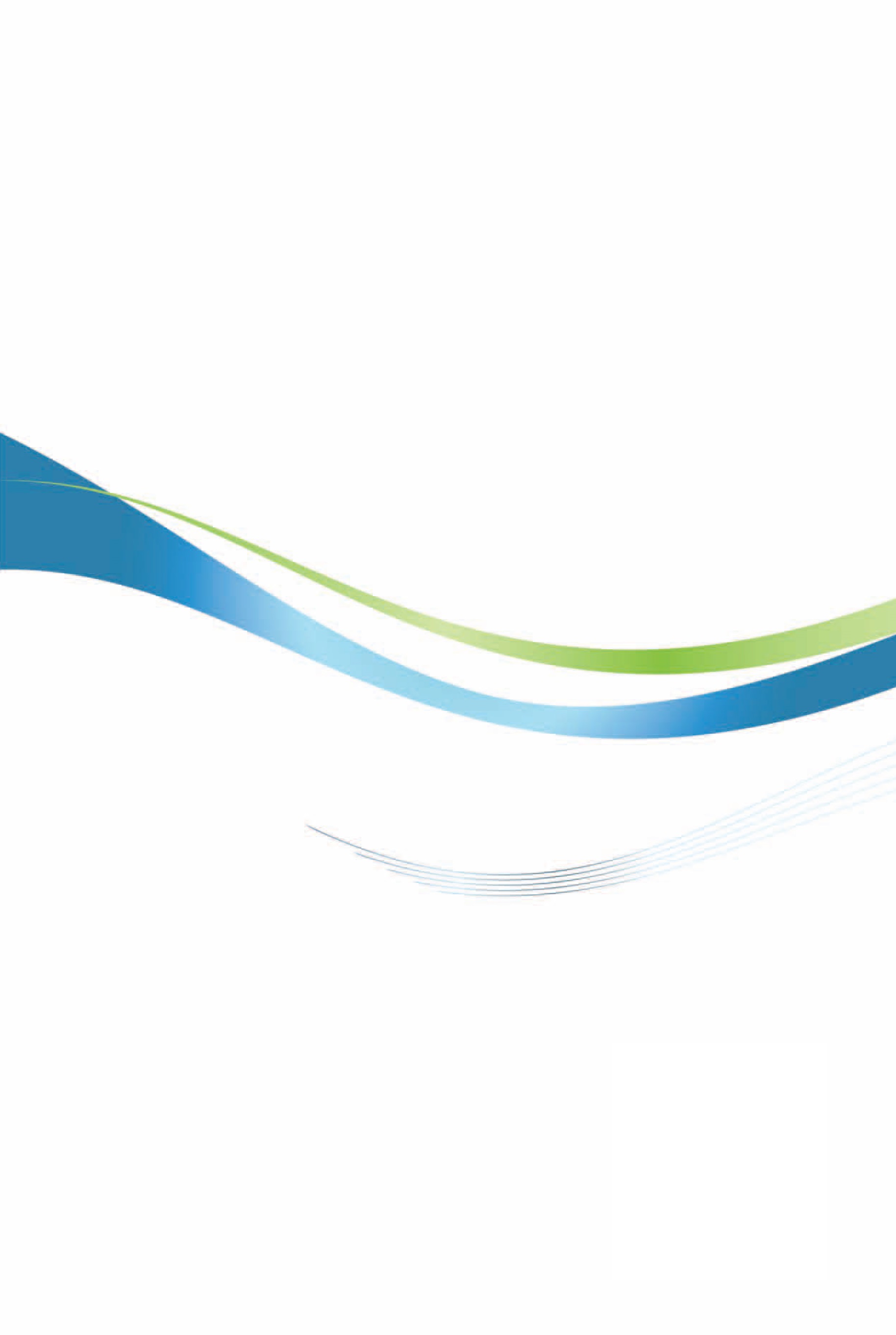 索羅門群島投資環境簡介Investment Guide to Solomon Islands經濟部投資業務處  編印自  然 人  文自  然 人  文地理環境南緯5-12度、東經155-170度國土面積27,556平方公里氣候潮濕悶熱種族美拉尼西亞人佔93.5%、玻里尼西亞人佔4%、密克羅尼西亞人佔1.5%、歐洲人佔0.5%、華人佔0.2%、其他約佔0.3%人口結構約65萬人，15歲以下人口占41%，人口年增率約2.8%教育普及程度成人識字率約84.1%語言官方語言為英語，索羅門式英語（Pijin）則為一般人民廣泛使用，全國另有120種地方語言宗教基督教為主，另有天主教、南海福音教會、英國國教首都及重要城市首都Honiara、馬省Auki、西省Ghizo、Noro、Munda政治體制英式內閣制投資主管機關外人投資局Foreign Investment Division, Ministry of Commerce, Industries, Labor and Immigration經  濟  概  況（2018年）經  濟  概  況（2018年）幣制索幣（Solomon British Dollars, SBD）國內生產毛額108億8,400萬索幣（2015年）（IMF）經濟成長率3.9%（2017年）（索國中央銀行預估值）平均國民所得2,271美元（2018年）（KNOEMA） 匯率1美元約兌換7.95索幣（索國中央銀行預估值）利率存款利率0.31%、放款利率10.83%（索國中央銀行）通貨膨脹率4.2%（2018年12月）（索國中央銀行）產值最高前五種產業林產、漁產、棕櫚油、礦產、椰子油、可可出口總金額39億3,477.9萬索幣（2017）（SI National Statistics Office）主要出口產品木材、漁產、棕櫚油、礦產、椰子油、椰乾、可可主要出口國家中國大陸、義大利、菲律賓、荷蘭、馬來西亞、臺灣、泰國、香港、澳洲、韓國進口總金額45億210萬元索幣（2017）（SI National Statistics Office）主要進口產品機械及運輸工具、糧食、石油、營建材料、肥料、飲料及煙草主要進口國家澳洲、新加坡、紐西蘭、馬來西亞、中國大陸、越南、日本、斐濟、美國年度件數金額（千美元）2008226420101363201116,000201211,0002014113520151300201600201700201800總計78,062